TURISTIČNA VZGOJA v tednu od 16. 3. do 20. 3. 20201 šolska ura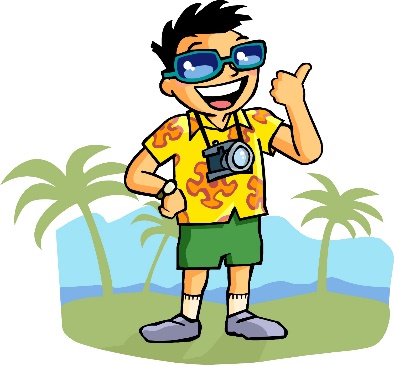 Pozdravljene!V tokratni šolski uri boste samostojno raziskovale, kako lahko turist pride do različnih turističnih informacij in kako te oglašujemo. 1. Najprej si oglejte videoposnetek na spletni strani https://www.youtube.com/watch?v=d295hPiyQJk. 2. V mapo turistične vzgoje si napišite naslov Turistično informiranje in oglaševanje in zapišite čim več načinov, s pomočjo katerih lahko turist pride do informacij o svojem potovanju. Nekaj namigov: turistični letaki, prospekti, v turistični agenciji, katalog turističnih potovanj, zloženke, spletne strani turističnih agencij, plakati, razglednice, turistični vodniki (knjige) ipd. Kako pa so informacije o Brestanici med potencialne turiste razširili v Turističnem društvu Brestanica? (spomni se tudi na točko 1)3. Odpri spletno stran turistične agencije Oskar https://www.agencija-oskar.si/. Na list z zapisom si prepiši vprašanja in nanje odgovori s pomočjo spletne strani. 1. Kakšno je poslanstvo oz. potovalna filozofija agencije Oskar? (namig: zavihek Oskarjeva potovalna filozofija)2. Ali agencija Oskar pokriva potovanja na vse celine sveta?3. Katere potovalne stile nudijo pri agenciji? 4. Koliko različnih programov potovanj agencija nudi za Tajsko?5. V katerem mesecu je predvidenih najmanj odhodov v Maroko?6. Kakšna potovanja zajemajo Oskarjeva »otočkanja«?7. Ali v turistični agenciji Oskar v kratkem načrtujejo kakšno potovanje? Zakaj?Želim vam veliko uspeha in veselja ob raziskovanju. Če česa ne boste znale oz. boste imele kakšno vprašanje, me lahko kontaktirate na andreja.dvorsek@gmail.com. Ostanite zdrave!Andreja Dvoršek